2019年度部门决算公开文本中共廊坊市广阳区纪律检查委员会二〇二〇年十一月目    录第一部分   部门概况一、部门职责二、机构设置第二部分   2019年度部门决算情况说明一、收入支出决算总体情况说明二、收入决算情况说明三、支出决算情况说明四、财政拨款收入支出决算总体情况说明五、一般公共预算“三公”经费支出决算情况说明六、其他重要事项的说明第三部分  名词解释第四部分  2019年度部门决算报表第五部分  预算绩效公开内容一、预算绩效情况说明二、预算绩效公开表格1. 项目支出绩效自评表2. 部门（单位）整体绩效自评表一、部门职责（一）负责全区党的纪律检查工作。贯彻落实党中央、省委、市委和区委关于纪律检查工作的决策部署，维护党的章程和其他党内法规，检查党的路线方针政策和决议的执行情况，协助区委推进全面从严治党、加强党风建设和组织协调反腐败工作。（二）依照党的章程和其他党内法规履行监督、执纪、问责职责。负责经常对党员进行遵守纪律的教育，作出关于维护党纪的决定；对区委工作机关，区委批准设立的党组（党委），各乡镇、街道党（工）委、纪委等党的组织和区委管理的党员领导干部履行职责、行使权力进行监督，受理处置党员群众检举举报，开展谈话提醒、约谈函询；检查和处理上述党的组织和党员违反党的章程和其他党内法规的比较重要或者复杂的案件，决定或者取消对这些案件中的党员的处分；进行问责或者提出责任追究的建议；受理党员的控告和申诉；保障党员的权利。（三）支持配合巡视巡察工作。承担巡察整改日常监督责任，做好巡察整改督查督办工作，依规依纪依法处置巡视巡察移交的反映领导干部问题线索。（四）负责全区监察工作。贯彻落实党中央、省委、市委和区委关于监察工作的决策部署，维护宪法法律，依法对区委管理的行使公权力的公职人员进行监察，调查职务违法和职务犯罪，开展廉政建设和反腐败工作。（五）依照法律规定履行监督、调查、处置职责。推动开展廉政教育。对区委管理的行使公权力的公职人员依法履职、秉公用权、廉洁从政从业以及道德操守情况进行监督检查；对涉嫌贪污贿赂、滥用职权、玩忽职守、权力寻租、利益输送、徇私舞弊以及浪费国家资财等职务违法和职务犯罪进行调查；对违法的公职人员依法作出政务处分决定；对履行职责不力、失职失责的领导人员进行问责；对涉嫌职务犯罪的，将调查结果移送人民检察院依法审查、提起公诉；向监察对象所在单位提出监察建议。（六） 负责组织协调全面从严治党，党风廉政建设和反腐败宣传教育工作。（七）负责综合分析全面从严治党、党风廉政建设和反腐败工作情况，对纪检监察工作重要理论及实践问题进行调查研究；制定或者修改全区纪检监察有关制度，参与起草有关规范性文件。（八）负责组织协调全区反腐败追逃追赃和防逃工作，督促有关单位做好相关工作。（九）根据干部管理权限，负责全区纪检监察系统领导班子建设、干部队伍建设和组织建设的综合规划、政策研究、制度建设和业务指导；会同区委组织部负责区委巡察办的科级干部提名考察，报区委任免；根据干部管理权限负责区委巡察办科级以下（不含科级）干部人事工作。会同有关方面做好区纪委监委派驻（派出）机构、乡镇（街道）纪委、监察办公室（监察组）、区管企业和区属学校、医院纪检监察机构领导班子建设有关工作；组织和指导全区纪检监察系统干部教育培训工作等。（十）完成市纪委、市监委、区委交办的其他任务。二、机构设置从决算编报单位构成看，纳入2019 年度本部门决算汇编范围的独立核算单位（以下简称“单位”）共  个，具体情况如下：一、收入支出决算总体情况说明本部门2019年度收支总计（含结转和结余）2106.40万元。与2018年度决算相比，收支各减少229.54万元，减少9.8%，主要原因是压缩公用及项目经费。二、收入决算情况说明本部门2019年度本年收入合计1955.36万元，其中：财政拨款收入1766.14万元，占90.3%；其他收入189.21万元，占9.7%。三、支出决算情况说明本部门2019年度本年支出合计1951.51万元，其中：基本支出1951.51万元，占100%。四、财政拨款收入支出决算总体情况说明（一）财政拨款收支与2018 年度决算对比情况本部门2019年度形成的财政拨款收支均为一般公共预算财政拨款，其中本年收入1766.14万元,比2018年度减少189.98万元，降低9.7%，主要压缩公用及项目经费；本年支出1766.14万元，减少129.1万元，降低6.8%，主要是压缩公用及项目经费。（二）财政拨款收支与年初预算数对比情况本部门2019年度一般公共预算财政拨款收入1766.14万元，完成年初预算的146.4%,比年初预算增加559.6万元，决算数大于预算数主要原因是预算调整；本年支出1766.14万元，完成年初预算的146.4%,比年初预算增加559.6万元，年初预算只安排了人员经费，办公用房租金及物业费等办公经费年中申请的财政拨款支出决算结构情况。2019 年度财政拨款支出1951.51万元，主要用于以下方面一般公共服务（类）支出1637.50万元，占84%，；社会保障和就业（类）支出 213.51万元，占11%；住房保障（类）支出63.93万元，占3%；卫生健康支出36.58万元，占2 %。（四）一般公共预算基本支出决算情况说明2019 年度财政拨款基本支出1766.14万元，其中：人员经费1687.09万元，主要包括基本工资、津贴补贴、奖金、伙食补助费、绩效工资、机关事业单位基本养老保险缴费、职业年金缴费、职工基本医疗保险缴费、公务员医疗补助缴费、住房公积金、医疗费、其他社会保障缴费、其他工资福利支出、离休费、退休费、抚恤金、生活补助、医疗费补助、奖励金、其他对个人和家庭的补助支出；公用经费 79.05万元，主要包括办公费、印刷费、咨询费、手续费、水费、电费、邮电费、取暖费、物业管理费、差旅费、维修（护）费、租赁费、会议费、培训费、公务接待费、专用材料费、劳务费、委托业务费、工会经费、福利费、公务用车运行维护费、其他交通费用、税金及附加费用、其他商品和服务支出、办公设备购置、专用设备购置、信息网络及软件购置更新、公务用车购置、其他资本性支出。五、一般公共预算“三公” 经费支出决算情况说明本部门2019年度“三公”经费支出共计19.67万元，完成预算的100%。较2018年度增加0.77万元，增长4%，主要是公务用车使用较多，维护费增加。具体情况如下：（一）因公出国（境）费支出0万元。本部门2019年度因公出国（境）团组0个、共0人，参加其他单位组织的因公出国（境）团组x个、共x人，无本单位组织的出国（境）团组。因公出国（境）费支出较预算增加0万元，增长0%；较上年增加0万元，增长0%,主要是本部门无因公出国出境。（二）公务用车购置及运行维护费支出19.67万元。本部门2019年度公务用车购置及运行维护费较预算持平，较上年增加0.77万元，增加4%,主要是公务用车使用较多，维护费增加。其中：公务用车购置费：本部门2019年度公务用车购置量0辆，发生“公务用车购置”经费支出0万元。公务用车购置费支出较预算增加0万元，增长0.0%,主要是无公务用车购置支出；较上年增加0万元，增长0.0%,主要是无公务用车购置支出。公务用车运行维护费：本部门2019年度单位公务用车保有量9辆。公车运行维护费支出19.67万元，较预算持平，较上年增加0.77万元，增长4%，主要是公务用车使用较多，维护费增加。（三）公务接待费支出0万元。本部门2019年度公务接待共0批次、0人次。公务接待费支出较预算减少0万元，降低0%,较上年度减少0万元，降低0%,主要是无公务接待。六、其他重要事项的说明（一）机关运行经费情况本部门2019年度机关运行经费支出79.05万元，比2018年度减少727.58万元，减少91%。主要原因是决算时口径有变化。（二）政府采购情况本部门2019年度政府采购支出总额0万元，从采购类型来看，政府采购货物支出0 万元、政府采购工程支出0万元、政府采购服务支出0万元。授予中小企业合同金0万元，占政府采购支出总额的0%，其中授予小微企业合同金额0万元，占政府采购支出总额的0%。（三）国有资产占用情况截至2019年12月31日，本部门共有车辆9辆，与去年持平，其中，副部（省）级及以上领导用车0辆，主要领导干部用车0辆，机要通信用车0辆，应急保障用车5辆，执法执勤用车4辆，特种专业技术用车0辆，离退休干部用车0辆，其他用车0辆，其他用车主要是0；（四）其他需要说明的情况1. 本部门2019年度政府性基金预算及国有资本经营预算无收支及结转结余情况，故政府性基金预算及国有资本经营预算表以空表列示。2. 由于决算公开表格中金额数值应当保留两位小数，公开数据为四舍五入计算结果，个别数据合计项与分项之和存在小数点后差额，特此说明。（一）财政拨款收入：本年度从本级财政部门取得的财政拨款，包括一般公共预算财政拨款和政府性基金预算财政拨款。（二）事业收入：指事业单位开展专业业务活动及辅助活动所取得的收入。（三）其他收入：指除上述“财政拨款收入”“事业收入”“经营收入”等以外的收入。（四）用事业基金弥补收支差额：指事业单位在用当年的“财政拨款收入”“财政拨款结转和结余资金”“事业收入”“经营收入”“其他收入”不足以安排当年支出的情况下，使用以前年度积累的事业基金（事业单位当年收支相抵后按国家规定提取、用于弥补以后年度收支差额的基金）弥补本年度收支缺口的资金。（五）年初结转和结余：指以前年度尚未完成、结转到本年仍按原规定用途继续使用的资金，或项目已完成等产生的结余资金。（六）结余分配：指事业单位按照事业单位会计制度的规定从非财政补助结余中分配的事业基金和职工福利基金等。（七）年末结转和结余：指单位按有关规定结转到下年或以后年度继续使用的资金，或项目已完成等产生的结余资金。（八）基本支出：填列单位为保障机构正常运转、完成日常工作任务而发生的各项支出。（九）项目支出：填列单位为完成特定的行政工作任务或事业发展目标，在基本支出之外发生的各项支出（十）基本建设支出：填列由本级发展与改革部门集中安排的用于购置固定资产、战略性和应急性储备、土地和无形资产，以及购建基础设施、大型修缮所发生的一般公共预算财政拨款支出，不包括政府性基金、财政专户管理资金以及各类拼盘自筹资金等。（十一）其他资本性支出：填列由各级非发展与改革部门集中安排的用于购置固定资产、战备性和应急性储备、土地和无形资产，以及购建基础设施、大型修缮和财政支持企业更新改造所发生的支出。（十二）“三公”经费：指部门用财政拨款安排的因公出国（境）费、公务用车购置及运行费和公务接待费。其中，因公出国（境）费反映单位公务出国（境）的国际旅费、国外城市间交通费、住宿费、伙食费、培训费、公杂费等支出；公务用车购置及运行费反映单位公务用车购置支出（含车辆购置税、牌照费）及按规定保留的公务用车燃料费、维修费、过桥过路费、保险费、安全奖励费用等支出；公务接待费反映单位按规定开支的各类公务接待（含外宾接待）支出。（十三）其他交通费用：填列单位除公务用车运行维护费以外的其他交通费用。如公务交通补贴、租车费用、出租车费用，飞机、船舶等燃料费、维修费、保险费等。（十四）公务用车购置：填列单位公务用车车辆购置支出（含车辆购置税、牌照费）。（十五）其他交通工具购置：填列单位除公务用车外的其他各类交通工具（如船舶、飞机等）购置支出（含车辆购置税、牌照费）。（十六）机关运行经费：指为保障行政单位（包括参照公务员法管理的事业单位）运行用于购买货物和服务的各项资金，包括办公及印刷费、邮电费、差旅费、会议费、福利费、日常维修费、专用材料以及一般设备购置费、办公用房水电费、办公用房取暖费、办公用房物业管理费、公务用车运行维护费以及其他费用。（十七）经费形式:按照经费来源，可分为财政拨款、财政性资金基本保证、财政性资金定额或定项补助、财政性资金零补助四类。注：本表反映部门本年度“三公”经费支出预决算情况。其中：预算数为“三公”经费全年预算数，反映按规定程序调整后的预算数；决算数是包括当年一般公共预算财政拨款和以前年度结转资金安排的实际支出。											本部门本年度无相关支、收支及结转结余等情况，按要求空表列示。本部门本年度无相关支、收支及结转结余等情况，按要求空表列示。一、预算绩效情况说明（一）预算绩效管理工作开展情况根据预算绩效管理要求，本部门对2019年度整体绩效实现情况和项目支出情况开展绩效评价。组织对2019年度一般公共预算项目支出全面开展绩效自评，项目6个，涉及资金400.71万元，占一般公共预算项目支出总额的85%。组织对“办公用房及停车场租金物业费”“第五轮巡查经费”等6个项目开展了部门评价，涉及一般公共预算支出400.71万元。（二）部门绩效评价结果1.项目绩效自评结果。本部门2019 年度对6个项目进行了绩效自评，项目自评结果90 分以上的6项，在部门决算公开中反映 办公用房及停车场租金物业费项目和第五轮巡查经费项目2个项目绩效自评结果。办公用房及停车场租金物业费项目综述：根据年初设定的绩效目标，办公用房及停车场租金物业费项目绩效自评得分为100分（绩效自评表附后）。全年预算数为291.5万元，执行数为291.5万元，完成预算的100%。项目绩效目标完成情况：一是及时签订合同；二是按照合同及时缴纳房租及物业费。第五轮巡查经费项目综述：根据年初设定的绩效目标，第五轮巡查经费项目绩效自评得分为100分（绩效自评表附后）。全年预算数为10万元，执行数为10万元，完成预算的100%。项目绩效目标完成情况：一是巡察覆盖率达到了95%；二是专项检查完成率达到了95%。财政评价项目绩效评价结果3.部门整体绩效自评结果。本部门对2019年度部门整体绩效进行自评价，自评得分100分，评价等级为优（优、良、中、差）。从评价情况来看，我局（委、办）较好完成了2019 年履行职能职责和各项重点工作任务，整体绩效情况较为理想，总体上达到了预算绩效管理的要求。序号单位名称单位基本性质经费形式1中共廊坊市广阳区纪律检查委员会行政单位财政拨款收入支出决算总表收入支出决算总表收入支出决算总表收入支出决算总表收入支出决算总表收入支出决算总表公开01表公开01表公开01表部门：中共廊坊市广阳区纪律检查委员会部门：中共廊坊市广阳区纪律检查委员会金额单位：万元金额单位：万元金额单位：万元收入收入收入支出支出支出项目行次金额项目行次金额栏次1栏次2一、一般公共预算财政拨款收入11,766.14一、一般公共服务支出291,637.50二、政府性基金预算财政拨款收入2二、外交支出30三、上级补助收入3三、国防支出31四、事业收入4四、公共安全支出32五、经营收入5五、教育支出33六、附属单位上缴收入6六、科学技术支出34七、其他收入7189.21七、文化旅游体育与传媒支出358八、社会保障和就业支出36213.519九、卫生健康支出3736.5810十、节能环保支出3811十一、城乡社区支出3912十二、农林水支出4013十三、交通运输支出4114十四、资源勘探信息等支出4215十五、商业服务业等支出4316十六、金融支出4417十七、援助其他地区支出4518十八、自然资源海洋气象等支出4619十九、住房保障支出4763.9320二十、粮油物资储备支出4821二十一、灾害防治及应急管理支出4922二十二、其他支出5023二十四、债务付息支出51本年收入合计241,955.36本年支出合计521,951.52用事业基金弥补收支差额25结余分配53年初结转和结余26151.04年末结转和结余54154.882755总计282,106.40总计562,106.40注：本表反映部门本年度的总收支和年末结转结余情况。注：本表反映部门本年度的总收支和年末结转结余情况。注：本表反映部门本年度的总收支和年末结转结余情况。注：本表反映部门本年度的总收支和年末结转结余情况。注：本表反映部门本年度的总收支和年末结转结余情况。注：本表反映部门本年度的总收支和年末结转结余情况。收入决算表收入决算表收入决算表收入决算表收入决算表收入决算表收入决算表收入决算表收入决算表收入决算表收入决算表公开02表公开02表部门：中共廊坊市广阳区纪律检查委员会部门：中共廊坊市广阳区纪律检查委员会部门：中共廊坊市广阳区纪律检查委员会部门：中共廊坊市广阳区纪律检查委员会部门：中共廊坊市广阳区纪律检查委员会金额单位：万元金额单位：万元金额单位：万元项目项目项目项目本年收入合计财政拨款收入上级补助收入事业收入经营收入附属单位上缴收入其他收入功能分类科目编码功能分类科目编码功能分类科目编码科目名称本年收入合计财政拨款收入上级补助收入事业收入经营收入附属单位上缴收入其他收入功能分类科目编码功能分类科目编码功能分类科目编码科目名称本年收入合计财政拨款收入上级补助收入事业收入经营收入附属单位上缴收入其他收入功能分类科目编码功能分类科目编码功能分类科目编码科目名称本年收入合计财政拨款收入上级补助收入事业收入经营收入附属单位上缴收入其他收入栏次栏次栏次栏次1234567合计合计合计合计1,955.361,766.14189.21201201201一般公共服务支出1,641.341,452.12189.21201112011120111纪检监察事务1,641.341,452.12189.21201110120111012011101  行政运行1,627.931,438.71189.21201110420111042011104  大案要案查处13.4113.41208208208社会保障和就业支出213.51213.51208052080520805行政事业单位离退休213.51213.51208050120805012080501  归口管理的行政单位离退休98.2098.20208050520805052080505  机关事业单位基本养老保险缴费支出115.31115.31210210210卫生健康支出36.5836.58210112101121011行政事业单位医疗36.5836.58210110121011012101101  行政单位医疗36.5836.58221221221住房保障支出63.9363.93221022210222102住房改革支出63.9363.93221020122102012210201  住房公积金63.9363.93注：本表反映部门本年度取得的各项收入情况。注：本表反映部门本年度取得的各项收入情况。注：本表反映部门本年度取得的各项收入情况。注：本表反映部门本年度取得的各项收入情况。注：本表反映部门本年度取得的各项收入情况。注：本表反映部门本年度取得的各项收入情况。注：本表反映部门本年度取得的各项收入情况。注：本表反映部门本年度取得的各项收入情况。注：本表反映部门本年度取得的各项收入情况。注：本表反映部门本年度取得的各项收入情况。注：本表反映部门本年度取得的各项收入情况。支出决算表支出决算表支出决算表支出决算表支出决算表支出决算表支出决算表支出决算表支出决算表支出决算表公开03表部门：中共廊坊市广阳区纪律检查委员会部门：中共廊坊市广阳区纪律检查委员会部门：中共廊坊市广阳区纪律检查委员会部门：中共廊坊市广阳区纪律检查委员会部门：中共廊坊市广阳区纪律检查委员会部门：中共廊坊市广阳区纪律检查委员会金额单位：万元金额单位：万元项目项目项目项目本年支出合计基本支出项目支出上缴上级支出经营支出对附属单位补助支出功能分类科目编码功能分类科目编码功能分类科目编码科目名称本年支出合计基本支出项目支出上缴上级支出经营支出对附属单位补助支出功能分类科目编码功能分类科目编码功能分类科目编码科目名称本年支出合计基本支出项目支出上缴上级支出经营支出对附属单位补助支出功能分类科目编码功能分类科目编码功能分类科目编码科目名称本年支出合计基本支出项目支出上缴上级支出经营支出对附属单位补助支出栏次栏次栏次栏次123456合计合计合计合计1,951.521,951.52201201201一般公共服务支出1,637.501,637.50201112011120111纪检监察事务1,637.501,637.50201110120111012011101  行政运行1,624.091,624.09201110420111042011104  大案要案查处13.4113.41208208208社会保障和就业支出213.51213.51208052080520805行政事业单位离退休213.51213.51208050120805012080501  归口管理的行政单位离退休98.2098.20208050520805052080505  机关事业单位基本养老保险缴费支出115.31115.31210210210卫生健康支出36.5836.58210112101121011行政事业单位医疗36.5836.58210110121011012101101  行政单位医疗36.5836.58221221221住房保障支出63.9363.93221022210222102住房改革支出63.9363.93221020122102012210201  住房公积金63.9363.93注：本表反映部门本年度各项支出情况。注：本表反映部门本年度各项支出情况。注：本表反映部门本年度各项支出情况。注：本表反映部门本年度各项支出情况。注：本表反映部门本年度各项支出情况。注：本表反映部门本年度各项支出情况。注：本表反映部门本年度各项支出情况。注：本表反映部门本年度各项支出情况。注：本表反映部门本年度各项支出情况。注：本表反映部门本年度各项支出情况。财政拨款收入支出决算总表财政拨款收入支出决算总表财政拨款收入支出决算总表财政拨款收入支出决算总表财政拨款收入支出决算总表财政拨款收入支出决算总表财政拨款收入支出决算总表财政拨款收入支出决算总表公开04表公开04表公开04表部门：中共廊坊市广阳区纪律检查委员会部门：中共廊坊市广阳区纪律检查委员会部门：中共廊坊市广阳区纪律检查委员会部门：中共廊坊市广阳区纪律检查委员会金额单位：万元金额单位：万元金额单位：万元收     入收     入收     入支     出支     出支     出支     出支     出项目行次金额项目行次合计一般公共预算财政拨款政府性基金预算财政拨款项目行次金额项目行次合计一般公共预算财政拨款政府性基金预算财政拨款栏次1栏次234一、一般公共预算财政拨款11,766.14一、一般公共服务支出301,452.131,452.13二、政府性基金预算财政拨款2二、外交支出313三、国防支出324四、公共安全支出335五、教育支出346六、科学技术支出357七、文化旅游体育与传媒支出368八、社会保障和就业支出37213.51213.519九、卫生健康支出3836.5836.5810十、节能环保支出3911十一、城乡社区支出4012十二、农林水支出4113十三、交通运输支出4214十四、资源勘探信息等支出4315十五、商业服务业等支出4416十六、金融支出4517十七、援助其他地区支出4618十八、自然资源海洋气象等支出4719十九、住房保障支出4863.9363.9320二十、粮油物资储备支出4921二十一、灾害防治及应急管理支出5022二十二、其他支出5123二十四、债务付息支出52本年收入合计241,766.14本年支出合计531,766.141,766.14年初财政拨款结转和结余25151.04年末财政拨款结转和结余54151.04151.04一、一般公共预算财政拨款26151.0455二、政府性基金预算财政拨款27562857总计291,917.19总计581,917.191,917.19注：本表反映部门本年度一般公共预算财政拨款和政府性基金预算财政拨款的总收支和年末结转结余情况。注：本表反映部门本年度一般公共预算财政拨款和政府性基金预算财政拨款的总收支和年末结转结余情况。注：本表反映部门本年度一般公共预算财政拨款和政府性基金预算财政拨款的总收支和年末结转结余情况。注：本表反映部门本年度一般公共预算财政拨款和政府性基金预算财政拨款的总收支和年末结转结余情况。注：本表反映部门本年度一般公共预算财政拨款和政府性基金预算财政拨款的总收支和年末结转结余情况。注：本表反映部门本年度一般公共预算财政拨款和政府性基金预算财政拨款的总收支和年末结转结余情况。注：本表反映部门本年度一般公共预算财政拨款和政府性基金预算财政拨款的总收支和年末结转结余情况。注：本表反映部门本年度一般公共预算财政拨款和政府性基金预算财政拨款的总收支和年末结转结余情况。一般公共预算财政拨款支出决算表一般公共预算财政拨款支出决算表一般公共预算财政拨款支出决算表一般公共预算财政拨款支出决算表一般公共预算财政拨款支出决算表一般公共预算财政拨款支出决算表一般公共预算财政拨款支出决算表公开05表公开05表部门：中共廊坊市广阳区纪律检查委员会部门：中共廊坊市广阳区纪律检查委员会部门：中共廊坊市广阳区纪律检查委员会部门：中共廊坊市广阳区纪律检查委员会部门：中共廊坊市广阳区纪律检查委员会金额单位：万元金额单位：万元项目项目项目项目本年支出本年支出本年支出功能分类科目编码功能分类科目编码功能分类科目编码科目名称小计基本支出项目支出功能分类科目编码功能分类科目编码功能分类科目编码科目名称小计基本支出项目支出功能分类科目编码功能分类科目编码功能分类科目编码科目名称小计基本支出项目支出栏次栏次栏次栏次123合计合计合计合计1,766.141,766.14201201201一般公共服务支出1,452.121,452.12201112011120111纪检监察事务1,452.121,452.12201110120111012011101  行政运行1,438.711,438.71201110420111042011104  大案要案查处13.4113.41208208208社会保障和就业支出213.51213.51208052080520805行政事业单位离退休213.51213.51208050120805012080501  归口管理的行政单位离退休98.2098.20208050520805052080505  机关事业单位基本养老保险缴费支出115.31115.31210210210卫生健康支出36.5836.58210112101121011行政事业单位医疗36.5836.58210110121011012101101  行政单位医疗36.5836.58221221221住房保障支出63.9363.93221022210222102住房改革支出63.9363.93221020122102012210201  住房公积金63.9363.93一般公共预算财政拨款基本支出决算表一般公共预算财政拨款基本支出决算表一般公共预算财政拨款基本支出决算表一般公共预算财政拨款基本支出决算表一般公共预算财政拨款基本支出决算表一般公共预算财政拨款基本支出决算表一般公共预算财政拨款基本支出决算表一般公共预算财政拨款基本支出决算表一般公共预算财政拨款基本支出决算表一般公共预算财政拨款基本支出决算表一般公共预算财政拨款基本支出决算表一般公共预算财政拨款基本支出决算表一般公共预算财政拨款基本支出决算表一般公共预算财政拨款基本支出决算表一般公共预算财政拨款基本支出决算表公开06表公开06表公开06表公开06表部门：中共廊坊市广阳区纪律检查委员会部门：中共廊坊市广阳区纪律检查委员会部门：中共廊坊市广阳区纪律检查委员会部门：中共廊坊市广阳区纪律检查委员会部门：中共廊坊市广阳区纪律检查委员会部门：中共廊坊市广阳区纪律检查委员会部门：中共廊坊市广阳区纪律检查委员会部门：中共廊坊市广阳区纪律检查委员会部门：中共廊坊市广阳区纪律检查委员会金额单位：万元金额单位：万元金额单位：万元金额单位：万元人员经费人员经费人员经费人员经费人员经费公用经费公用经费公用经费公用经费公用经费公用经费公用经费公用经费公用经费公用经费科目编码科目名称科目名称决算数决算数科目编码科目名称科目名称科目名称决算数科目编码科目名称科目名称科目名称决算数科目编码科目名称科目名称决算数决算数科目编码科目名称科目名称科目名称决算数科目编码科目名称科目名称科目名称决算数301工资福利支出工资福利支出1,588.891,588.89302商品和服务支出商品和服务支出商品和服务支出79.05307债务利息及费用支出债务利息及费用支出债务利息及费用支出30101  基本工资  基本工资549.23549.2330201  办公费  办公费  办公费39.3830701  国内债务付息  国内债务付息  国内债务付息30102  津贴补贴  津贴补贴823.84823.8430202  印刷费  印刷费  印刷费30702  国外债务付息  国外债务付息  国外债务付息30103  奖金  奖金30203  咨询费  咨询费  咨询费310资本性支出资本性支出资本性支出30106  伙食补助费  伙食补助费30204  手续费  手续费  手续费31001  房屋建筑物购建  房屋建筑物购建  房屋建筑物购建30107  绩效工资  绩效工资30205  水费  水费  水费31002  办公设备购置  办公设备购置  办公设备购置30108  机关事业单位基本养老保险缴费  机关事业单位基本养老保险缴费115.31115.3130206  电费  电费  电费31003  专用设备购置  专用设备购置  专用设备购置30109  职业年金缴费  职业年金缴费30207  邮电费  邮电费  邮电费31005  基础设施建设  基础设施建设  基础设施建设30110  职工基本医疗保险缴费  职工基本医疗保险缴费36.5836.5830208  取暖费  取暖费  取暖费31006  大型修缮  大型修缮  大型修缮30111  公务员医疗补助缴费  公务员医疗补助缴费30209  物业管理费  物业管理费  物业管理费31007  信息网络及软件购置更新  信息网络及软件购置更新  信息网络及软件购置更新30112  其他社会保障缴费  其他社会保障缴费30211  差旅费  差旅费  差旅费31008  物资储备  物资储备  物资储备30113  住房公积金  住房公积金63.9363.9330212  因公出国（境）费用  因公出国（境）费用  因公出国（境）费用31009  土地补偿  土地补偿  土地补偿30114  医疗费  医疗费30213  维修（护）费  维修（护）费  维修（护）费20.0031010  安置补助  安置补助  安置补助30199  其他工资福利支出  其他工资福利支出30214  租赁费  租赁费  租赁费31011  地上附着物和青苗补偿  地上附着物和青苗补偿  地上附着物和青苗补偿303对个人和家庭的补助对个人和家庭的补助98.2098.2030215  会议费  会议费  会议费31012  拆迁补偿  拆迁补偿  拆迁补偿30301  离休费  离休费30216  培训费  培训费  培训费31013  公务用车购置  公务用车购置  公务用车购置30302  退休费  退休费98.2098.20  公务接待费  公务接待费  公务接待费31019  其他交通工具购置  其他交通工具购置  其他交通工具购置30303  退职（役）费  退职（役）费30218  专用材料费  专用材料费  专用材料费31021  文物和陈列品购置  文物和陈列品购置  文物和陈列品购置30304  抚恤金  抚恤金30224  被装购置费  被装购置费  被装购置费31022  无形资产购置  无形资产购置  无形资产购置30305  生活补助  生活补助30225  专用燃料费  专用燃料费  专用燃料费31099  其他资本性支出  其他资本性支出  其他资本性支出30306  救济费  救济费30226  劳务费  劳务费  劳务费399其他支出其他支出其他支出30307  医疗费补助  医疗费补助30227  委托业务费  委托业务费  委托业务费39906  赠与  赠与  赠与30308  助学金  助学金30228  工会经费  工会经费  工会经费39907  国家赔偿费用支出  国家赔偿费用支出  国家赔偿费用支出30309  奖励金  奖励金30229  福利费  福利费  福利费39908  对民间非营利组织和群众性自治组织补贴  对民间非营利组织和群众性自治组织补贴  对民间非营利组织和群众性自治组织补贴30310  个人农业生产补贴  个人农业生产补贴30231  公务用车运行维护费  公务用车运行维护费  公务用车运行维护费19.6739999  其他支出  其他支出  其他支出30399  其他对个人和家庭的补助  其他对个人和家庭的补助30239  其他交通费用  其他交通费用  其他交通费用30240  税金及附加费用  税金及附加费用  税金及附加费用30299  其他商品和服务支出  其他商品和服务支出  其他商品和服务支出人员经费合计人员经费合计人员经费合计1,687.091,687.09公用经费合计公用经费合计公用经费合计公用经费合计公用经费合计公用经费合计公用经费合计公用经费合计公用经费合计79.05一般公共预算财政拨款“三公”经费支出决算表一般公共预算财政拨款“三公”经费支出决算表一般公共预算财政拨款“三公”经费支出决算表一般公共预算财政拨款“三公”经费支出决算表一般公共预算财政拨款“三公”经费支出决算表一般公共预算财政拨款“三公”经费支出决算表一般公共预算财政拨款“三公”经费支出决算表一般公共预算财政拨款“三公”经费支出决算表一般公共预算财政拨款“三公”经费支出决算表一般公共预算财政拨款“三公”经费支出决算表一般公共预算财政拨款“三公”经费支出决算表一般公共预算财政拨款“三公”经费支出决算表一般公共预算财政拨款“三公”经费支出决算表公开07表部门：中共廊坊市广阳区纪律检查委员会部门：中共廊坊市广阳区纪律检查委员会部门：中共廊坊市广阳区纪律检查委员会部门：中共廊坊市广阳区纪律检查委员会部门：中共廊坊市广阳区纪律检查委员会部门：中共廊坊市广阳区纪律检查委员会部门：中共廊坊市广阳区纪律检查委员会部门：中共廊坊市广阳区纪律检查委员会金额单位：万元预算数预算数预算数预算数预算数预算数预算数预算数预算数预算数预算数预算数预算数合计合计因公出国（境）费因公出国（境）费公务用车购置及运行费公务用车购置及运行费公务用车购置及运行费公务用车购置及运行费公务用车购置及运行费公务用车购置及运行费公务用车购置及运行费公务用车购置及运行费公务接待费合计合计因公出国（境）费因公出国（境）费小计小计小计公务用车购置费公务用车运行费公务用车运行费公务用车运行费公务用车运行费公务接待费112233345555619.6719.6719.6719.6719.6719.6719.6719.6719.67决算数决算数决算数决算数决算数决算数决算数决算数决算数决算数决算数决算数决算数合计合计因公出国（境）费因公出国（境）费公务用车购置及运行费公务用车购置及运行费公务用车购置及运行费公务用车购置及运行费公务用车购置及运行费公务用车购置及运行费公务用车购置及运行费公务用车购置及运行费公务接待费合计合计因公出国（境）费因公出国（境）费小计小计小计公务用车购置费公务用车运行费公务用车运行费公务用车运行费公务用车运行费公务接待费778899910111111111219.6719.6719.6719.6719.6719.6719.6719.6719.67政府性基金预算财政拨款收入支出决算表政府性基金预算财政拨款收入支出决算表政府性基金预算财政拨款收入支出决算表政府性基金预算财政拨款收入支出决算表政府性基金预算财政拨款收入支出决算表政府性基金预算财政拨款收入支出决算表政府性基金预算财政拨款收入支出决算表政府性基金预算财政拨款收入支出决算表政府性基金预算财政拨款收入支出决算表政府性基金预算财政拨款收入支出决算表公开08表公开08表部门：中共廊坊市广阳区纪律检查委员会部门：中共廊坊市广阳区纪律检查委员会部门：中共廊坊市广阳区纪律检查委员会部门：中共廊坊市广阳区纪律检查委员会部门：中共廊坊市广阳区纪律检查委员会部门：中共廊坊市广阳区纪律检查委员会金额单位：万元金额单位：万元项目项目项目项目年初结转和结余本年收入本年支出本年支出本年支出年末结转和结余功能分类科目编码功能分类科目编码功能分类科目编码科目名称年初结转和结余本年收入小计基本支出项目支出年末结转和结余功能分类科目编码功能分类科目编码功能分类科目编码科目名称年初结转和结余本年收入小计基本支出项目支出年末结转和结余功能分类科目编码功能分类科目编码功能分类科目编码科目名称年初结转和结余本年收入小计基本支出项目支出年末结转和结余栏次栏次栏次栏次123456合计合计合计合计国有资本经营预算财政拨款支出决算表国有资本经营预算财政拨款支出决算表国有资本经营预算财政拨款支出决算表国有资本经营预算财政拨款支出决算表国有资本经营预算财政拨款支出决算表国有资本经营预算财政拨款支出决算表国有资本经营预算财政拨款支出决算表公开09表公开09表部门：中共廊坊市广阳区纪律检查委员会部门：中共廊坊市广阳区纪律检查委员会部门：中共廊坊市广阳区纪律检查委员会部门：中共廊坊市广阳区纪律检查委员会金额单位：万元金额单位：万元科目科目科目科目本年支出本年支出本年支出功能分类科目编码功能分类科目编码功能分类科目编码科目名称小计基本支出项目支出栏次栏次栏次栏次123合计合计合计合计项目名称项目名称办公用房及停车场租金物业费办公用房及停车场租金物业费办公用房及停车场租金物业费办公用房及停车场租金物业费办公用房及停车场租金物业费办公用房及停车场租金物业费办公用房及停车场租金物业费办公用房及停车场租金物业费办公用房及停车场租金物业费办公用房及停车场租金物业费办公用房及停车场租金物业费主管部门主管部门区委区委区委区委区委实施单位实施单位实施单位区纪委区纪委区纪委项目资金
（万元）项目资金
（万元）年初预算数年初预算数全年预算数全年执行数全年执行数全年执行数分值执行率得分项目资金
（万元）项目资金
（万元）年度资金总额年度资金总额291.50291.50291.50291.50291.50291.5010100%10项目资金
（万元）项目资金
（万元）其中：当年财政拨款其中：当年财政拨款291.50291.50291.50——项目资金
（万元）项目资金
（万元）      上年结转资金      上年结转资金——项目资金
（万元）项目资金
（万元）  其他资金  其他资金——年度总体目标预期目标预期目标预期目标预期目标预期目标预期目标实际完成情况实际完成情况实际完成情况实际完成情况实际完成情况实际完成情况年度总体目标1、维护机关正常运行2、服务对象满意度1、维护机关正常运行2、服务对象满意度1、维护机关正常运行2、服务对象满意度1、维护机关正常运行2、服务对象满意度1、维护机关正常运行2、服务对象满意度1、维护机关正常运行2、服务对象满意度已完成已完成已完成已完成已完成已完成绩
效
指
标一级指标二级指标三级指标三级指标年度指标值年度指标值实际完成值分值得分得分偏差原因分析及改进措施偏差原因分析及改进措施绩
效
指
标产出指标数量指标绩
效
指
标产出指标数量指标绩
效
指
标产出指标数量指标绩
效
指
标产出指标质量指标机关正常运行率（%）机关正常运行率（%）≥80%≥80%85%252525绩
效
指
标产出指标质量指标工作环境优化率工作环境优化率≥80%≥80%95%252525绩
效
指
标产出指标质量指标…………绩
效
指
标产出指标时效指标指标1：指标1：绩
效
指
标产出指标时效指标指标2：指标2：绩
效
指
标产出指标时效指标…………绩
效
指
标产出指标成本指标指标1：指标1：绩
效
指
标产出指标成本指标指标2：指标2：绩
效
指
标产出指标成本指标…………绩
效
指
标效益指标经济效益指标指标1：指标1：绩
效
指
标效益指标经济效益指标指标2：指标2：绩
效
指
标效益指标经济效益指标…………绩
效
指
标效益指标社会效益指标立案查处率（%）立案查处率（%）≥80%≥80%95%101010绩
效
指
标效益指标社会效益指标违法违纪处理率（%）违法违纪处理率（%）≥80%≥80%100%101010绩
效
指
标效益指标社会效益指标重大事故发生次数（次）重大事故发生次数（次）0次0次0101010绩
效
指
标效益指标生态效益指标指标1：指标1：绩
效
指
标效益指标生态效益指标指标2：指标2：绩
效
指
标效益指标生态效益指标…………绩
效
指
标效益指标可持续影响指标指标1：指标1：绩
效
指
标效益指标可持续影响指标指标2：指标2：绩
效
指
标效益指标可持续影响指标…………绩
效
指
标满意度指标服务对象满意度指标服务对象满意度指标服务对象满意度指标≥95%≥95%100%101010绩
效
指
标满意度指标服务对象满意度指标指标2：指标2：绩
效
指
标满意度指标服务对象满意度指标…………总分总分总分总分总分总分总分总分100100100项目名称项目名称第五轮巡查经费第五轮巡查经费第五轮巡查经费第五轮巡查经费第五轮巡查经费第五轮巡查经费第五轮巡查经费第五轮巡查经费第五轮巡查经费第五轮巡查经费第五轮巡查经费第五轮巡查经费主管部门主管部门区委区委区委区委区委实施单位实施单位区纪委区纪委区纪委区纪委区纪委项目资金
（万元）项目资金
（万元）年初预算数年初预算数全年预算数全年执行数全年执行数分值分值执行率执行率得分项目资金
（万元）项目资金
（万元）年度资金总额年度资金总额10101010101010100%100%10项目资金
（万元）项目资金
（万元）其中：当年财政拨款其中：当年财政拨款101010———项目资金
（万元）项目资金
（万元）      上年结转资金      上年结转资金———项目资金
（万元）项目资金
（万元）  其他资金  其他资金———年度总体目标预期目标预期目标预期目标预期目标预期目标预期目标实际完成情况实际完成情况实际完成情况实际完成情况实际完成情况实际完成情况实际完成情况年度总体目标提高巡察覆盖率及专项检查完成率提高巡察覆盖率及专项检查完成率提高巡察覆盖率及专项检查完成率提高巡察覆盖率及专项检查完成率提高巡察覆盖率及专项检查完成率提高巡察覆盖率及专项检查完成率完成完成完成完成完成完成完成绩
效
指
标一级指标二级指标三级指标三级指标年度指标值年度指标值实际完成值分值分值得分得分偏差原因分析及改进措施偏差原因分析及改进措施绩
效
指
标产出指标数量指标绩
效
指
标产出指标数量指标绩
效
指
标产出指标数量指标绩
效
指
标产出指标质量指标巡察覆盖率巡察覆盖率≥95%≥95%99%25252525绩
效
指
标产出指标质量指标专项检查完成率专项检查完成率≥95%≥95%99%25252525绩
效
指
标产出指标质量指标…………绩
效
指
标产出指标时效指标指标1：指标1：绩
效
指
标产出指标时效指标指标2：指标2：绩
效
指
标产出指标时效指标…………绩
效
指
标产出指标成本指标指标1：指标1：绩
效
指
标产出指标成本指标指标2：指标2：绩
效
指
标产出指标成本指标…………绩
效
指
标效益指标经济效益指标指标1：指标1：绩
效
指
标效益指标经济效益指标指标2：指标2：绩
效
指
标效益指标经济效益指标…………绩
效
指
标效益指标社会效益指标立案完结率（%）立案完结率（%）≥95%≥95%98%15151515绩
效
指
标效益指标社会效益指标专项检查完成率（%）专项检查完成率（%）≥95%≥95%98%15151515绩
效
指
标效益指标社会效益指标绩
效
指
标效益指标生态效益指标指标1：指标1：绩
效
指
标效益指标生态效益指标指标2：指标2：绩
效
指
标效益指标生态效益指标…………绩
效
指
标效益指标可持续影响指标指标1：指标1：绩
效
指
标效益指标可持续影响指标指标2：指标2：绩
效
指
标效益指标可持续影响指标…………绩
效
指
标满意度指标服务对象满意度指标投诉率(%)投诉率(%)＜3%＜3%010101010绩
效
指
标满意度指标服务对象满意度指标指标2：指标2：绩
效
指
标满意度指标服务对象满意度指标…………总分总分总分总分总分总分总分总分100100100100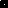 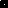 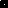 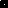 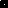 